Муниципальное беджетное общеобразовательное учреждение«Средняя школа с.Чернышевка» Анучинского муниципального округа Приморского края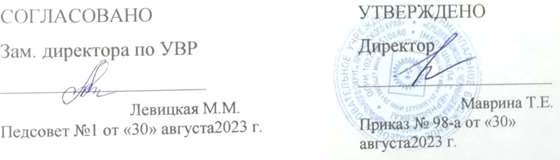 Рабочая программа внеурочной деятельностиИзбранные главы физики: эксперимент с использованием оборудования центра «ТОЧКА РОСТА», 7 класс(«Я познаю мир»)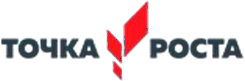 Направленность: естественнонаучная Уровень: БазовыйВозраст обучающихся: 13-14 лет Срок реализации программы: 1 годСоставитель: Пугач Любовь Александровна,учитель физикиПояснительная запискаПрограмма основывается на положениях основных законодательных и нормативных актов Российской Федерации и Московской области:Федеральный Закон «Об образовании в Российской федерации» от 29.12.2012 № 273-ФЗ.Концепция развития дополнительного образования детей (утверждена распоряжением Правительства РФ от 04.09.2014 г. № 726-р).Порядок организации и осуществления образовательной деятельности по дополнительным общеобразовательных программам (утверждён приказом Министерства просвещения Российской Федерации от 09.11.2018 г. № 196).Санитарно-эпидемиологические требования к устройству, содержанию и организации режима работы образовательных организаций дополнительного образования детей (утверждено постановлением Главного государственного врача РФ от 04.07.2014 № 41).Методические рекомендации по разработке дополнительных общеразвивающих программПримерные требования к программам дополнительного образования детей (Положение к письму Департамента молодёжной политики, воспитания и социальной поддержки детей Министерства образования и науки РФ от 11.12.2006 № 06-1844).Актуальность новизна программыРеализация программы способствует решению приоритетных образовательных и воспитательных задач, развитию интереса школьников к физике, а также развитию познавательного интереса при дальнейшем изучении физики.Современный учебный процесс направлен не столько на достижение результатов в области предметных знаний, сколько на личностный рост ребенка. Обучение по новым образовательным стандартам предусматривает организацию внеурочной деятельности, которая способствует раскрытию внутреннего потенциала каждого ученика, развитие и поддержание его таланта.Одним из ключевых требований к физическому образованию в современных условиях и важнейшим компонентов реализации ФГОС является овладение учащимися практическими умениями и навыками, проектно-исследовательской деятельностью. Программа направлена на формирование у учащихся 7 классов интереса к изучению физики, развитие практических умений, применение полученных знаний на практике, подготовка учащихся к участию в олимпиадном движении.На дополнительных занятиях по физике в 7 классах закладываются основы многих практических умений школьников, которыми они будут пользоваться во всех последующих курсах изучения физики. Количество практических умений и навыков, которые учащиеся должны усвоить на уроках «Физики» в 7 классах достаточно велико, поэтому внеурочная деятельность будет дополнительной возможностью для закрепления и отработки практических умений учащихся.Программа способствует ознакомлению с организацией коллективного и индивидуального исследования, обучению в действии, позволяет чередовать коллективную и индивидуальную деятельность. Теоретический материал включает в себя вопросы, касающиеся основ проектно-исследовательской деятельности, знакомства со структурой работы.Цель: создание условий для успешного освоения учащимися практической составляющей школьной физики и основ исследовательской деятельности.Задачи:образовательные: формирование системы научных знаний о системе начальных представлений о физических объектах, процессах, явлениях, закономерностях; приобретение опыта использования методов физическойнауки для проведения несложных физических экспериментов; формировать систему экологических знаний в области физики и экологии через развитие интереса к дополнительному материалу;личностные: воспитывать у детей любовь и бережное отношение к природе и всему окружающему миру через экологические игры, викторины, экскурсии, просмотры фильмов о природе, а также мотивацию к трудолюбию, активности, самостоятельности, коллективизму.метапредметные: развивать у детей навыки общения с природой, исследовательской и проектной деятельности посредством наблюдений в природе, учебно-исследовательской деятельности и практической работы.Отличительные особенности программы: Теоретический материал рабочей программы составлен таким образом, чтобы сформировать в сознании детей и подростков картину целостного представления об окружающем его мире.Структура программы предлагает наличие теоретических, практических, экскурсионных занятий и часов для самостоятельной работы в зависимости от темы. В рассматриваемых вопросах программы предусматривается более полное изучение природных закономерностей. Весь материал построен с учетом экологического подхода, раскрывающего межпредметные связи, дающие возможность создать в сознании ребенка целостную картину окружающего его мира.Адресат программы: Данная программа ориентирована на детей и подростков от 13 до 14 лет. Обучающиеся в этом возрасте уже могут мыслить логически, заниматься теоретическими рассуждениями и самоанализом. Важнейшее интеллектуальное приобретение – умение оперировать гипотезами, а также дедукция и индукция. Развитие самосознания находит выражение в изменении мотивации основных видов деятельности: учения, общения и труд. Активно совершенствуется самоконтроль: вначале – контроль по результату, затем способность выбрать и избирательно контролировать любой момент или шаг в деятельности. Происходит перестройка памяти (преобладание логической над механической). Решающий сдвиг в отношениях между памятью и другими психическими функциями происходит в подростковом возрасте. Процесс запоминания сводится к мышлению, к установлению логических отношений внутри запоминаемого материала, а припоминание – восстановление материала по этим отношениям (вспоминать – значит мыслить). Активное развитие получает чтение, монологическая и письменная речь. В общении формируются и развиваются коммуникативные способности (умениевступать в контакт, расположение и взаимопонимание).Объем и срок прохождения программы: В 7 классе на курс внеурочной деятельности «Точка роста» отводится 17 часов (0,5 ч. в неделю, 34 учебные недели). Программа рассчитана на 1 учебный год.Формы проведения занятий: практические и лабораторные работы, экскурсии, эксперименты, наблюдения, коллективные и индивидуальные исследования, самостоятельная работа, консультации, проектная и исследовательская деятельность, в том числе с использованием ИКТ.Режим занятий: Занятия внеурочной деятельностью «Точка роста» проводятся 1 раз в 2 недели. Место проведения кабинет № 6Планируемые результатыДостижение планируемых результатов в основной школе происходит в комплексе использования четырех междисциплинарных учебных программ («Формирование универсальных учебных действий», «Формирование ИКТ- компетентности обучающихся», «Основы учебной исследовательской и проектной деятельности», «Основы смыслового чтения и работы с текстом») и учебных программ по всем предметам, в том числе по физике. После изучения программы внеурочной деятельности «Физика в задачах и экспериментах» обучающиеся:систематизируют теоретические знания и умения по решению стандартных, нестандартных, технических и олимпиадных задач различными методами;выработают индивидуальный стиль решения физических задач.совершенствуют умения на практике пользоваться приборами, проводить измерения физических величин (определять цену деления, снимать показания, соблюдать правила техники безопасности);научатся пользоваться приборами, с которыми не сталкиваются на уроках физики в основной школе;разработают и сконструируют приборы и модели для последующей работы в кабинете физики.совершенствуют навыки письменной и устной речи в процессе написания исследовательских работ, инструкций к выполненным моделям и приборам, при выступлениях на научно – практических конференциях различных уровней.определят дальнейшее направление развития своих способностей, сферу научных интересов, определятся с выбором дальнейшегообразовательного маршрута, дальнейшего профиля обучения в старшей школе.Предметными	результатами	программы	внеурочной	деятельности являются:умение пользоваться методами научного познания, проводить наблюдения, планировать и проводить эксперименты, обрабатывать результаты измерений;научиться пользоваться измерительными приборами (весы, динамометр, термометр), собирать несложные экспериментальные установки для проведения простейших опытов;развитие элементов теоретического мышления на основе формирования умений устанавливать факты, выделять главное в изучаемом явлении, выявлять причинноследственные связи между величинами, которые его характеризуют, выдвигать гипотезы, формулировать выводы;развитие коммуникативных умений: докладывать о результатах эксперимента, кратко и точно отвечать на вопросы, использовать справочную литературу и другие источники информации.Метапредметными	результатами	программы	внеурочной деятельности являются:овладение навыками самостоятельного приобретения новых знаний, организации учебной деятельности, постановки целей, планирования, самоконтроля и оценки результатов своей деятельности, умениями предвидеть возможные результаты своих действий;приобретение опыта самостоятельного поиска анализа и отбора информации с использованием различных источников и новых информационных технологий для решения экспериментальных задач;формирование умений работать в группе с выполнением различных социальных ролей, представлять и отстаивать свои взгляды и убеждения, вести дискуссию;овладение экспериментальными методами решения задач.Личностными	результатами	программы	внеурочной	деятельности являются:сформированность познавательных интересов, интеллектуальных и творческих способностей учащихся;самостоятельность в приобретении новых знаний и практическихумений;приобретение	умения	ставить	перед	собой	познавательные	цели, выдвигать гипотезы, доказывать собственную точку зрения;приобретение	положительного	эмоционального	отношения	к окружающейприроде и самому себе как части природы;В сфере трудовой деятельности:знание и соблюдение правил работы в кабинете физики;соблюдение	правил	работы	с	физическими	приборами	и инструментами.Формы аттестации: защита исследовательских работ, мини- конференция с презентациями, доклад, выступление, презентация, участие в конкурсах исследовательских работ, олимпиадах.Формы отслеживания и фиксации образовательных результатов: Фиксация образовательных результатов осуществляется с помощью ведения журнала посещаемости, заполнения портфолио обучающихся, фото- и видеоотчетов.Материально-техническое обеспечение: Занятия по дополнительной программе «Точка роста» проводятся в кабинете физики с использованием цифровой лаборатории «Точка роста». Для лучшего усвоения программы используются различные материально-технические средства: компьютер, проектор.Информационное обеспечение: Для получения дополнительной информации обучающиеся могут воспользоваться дополнительной литературой непосредственно в кабинете или в школьной библиотеке.Кадровое обеспечение: Программу реализует педагог высшей квалификационной категории, учитель физики астрономии, педагог дополнительного образования Елагина Елена Борисовна.Содержание учебного планаПервоначальные сведения о строении вещества (8 ч)Цена деления измерительного прибора. Определение цены деления измерительного цилиндра. Определение геометрических размеров тела. Изготовление измерительного цилиндра. Измерение температуры тела. Измерение размеров малых тел. Измерение толщины листа бумаги.Взаимодействие тел (11 ч)Измерение скорости движения тела. Измерение массы тела неправильной формы. Измерение плотности твердого тела. Измерение объема пустоты. Исследование зависимости силы тяжести от массы тела. Определение массы и веса воздуха. Сложение сил, направленных по одной прямой. Измерение жесткости пружины. Измерение коэффициента силы трения скольжения. Решение нестандартных задач.Давление. Давление жидкостей и газов (7 ч)Исследование зависимости давления от площади поверхности. Определение давления твердого тела. Вычисление силы, с которой атмосфера давит на поверхность стола. Определение массы тела, плавающего в воде. Определение плотности твердого тела. Определение объема куска льда. Изучение условия плавания тел. Решение нестандартных задач.Работа и мощность. Энергия (9 ч)Вычисление работы и мощности, развиваемой учеником при подъеме с 1 на 3 этаж. Определение выигрыша в силе. Нахождение центра тяжести плоской фигуры. Вычисление КПД наклонной плоскости. Измерение кинетической энергии. Измерение потенциальной энергии. Решение нестандартных задач.Учебный планКалендарный учебный график дополнительной общеразвивающей программы: «Я познаю мир», 7 классИнформационно – методическое обеспечениеВнеурочная деятельность. Примерный план внеурочной деятельности в основной школе: пособие для учителя/. В.П. Степанов, Д.В. Григорьев – М.: Просвещение, 2014. – 200 с. -. (Стандарты второго поколения).Рабочие программы. Физика. 7-9 классы: учебно-методическое пособие/сост. Е.Н. Тихонова.- М.:Дрофа, 2013.-398 с.Федеральный государственный стандарт общего образования второго поколения: деятельностный подход [Текст]: методические рекомендации. В 3 ч. Часть 1/ С.В.Ананичева; под общ. Ред. Т.Ф.Есенковой, В.В. Зарубиной, авт. Вступ. Ст. В.В. Зарубина — Ульяновск: УИПКПРО, 2010. — 84 с.Занимательная физика. Перельман Я.И. – М.: Наука, 1972.Федеральный государственный образовательный стандарт [Электронный ресурс]. – Режим доступа: http://standart.edu/catalog.aspx?Catalog=227Сайт	Министерства	образования	и	науки	Российской	Федерации// официальный сайт. – Режим доступа: http://минобрнауки.рф/Методическая   служба.   Издательство	«БИНОМ.	Лаборатория знаний» [Электронныйресурс]. – Режим доступа: http://metodist.lbz.ru/Игровая   программа   на   диске	«Дракоша и занимательная физика» [Электронный ресурс]. –Режим доступа: http:// www.media 2000.ru//Развивающие	электронные	игры	«Умники	–	изучаем	планету» [Электронный ресурс]. –Режим доступа: http:// www.russobit-m.ru//Авторская мастерская (http://metodist.lbz.ru).Алгоритмы решения задач по физике: festivai.1september.ru/articles/310656 Формирование умений учащихся решать физические задачи: revolution. allbest. ru/physics/00008858_0.htmlСписок использованной литературы для обучающихся и родителей№ТемаКол-во часовТеорияПрактикаО/ТБезопасность и правила охраны трудаБезопасность и правила охраны трудаБезопасность и правила охраны трудаБезопасность и правила охраны трудаВводное занятие.Вводный инструктаж по соблюдению обучающимися правил поведения и о/т в период проведения занятий.Вводное занятие.Вводный инструктаж по соблюдению обучающимися правил поведения и о/т в период проведения занятий.Вводное занятие.Вводный инструктаж по соблюдению обучающимися правил поведения и о/т в период проведения занятий.Вводное занятие.Вводный инструктаж по соблюдению обучающимися правил поведения и о/т в период проведения занятий.ПДДПравила поведения учащихся на улице и дороге.Правила поведения учащихся на улице и дороге.Правила поведения учащихся на улице и дороге.Правила поведения учащихся на улице и дороге.Первоначальные сведения о строении веществаВзаимодействие телДавление. Давление жидкостей и газовРабота и мощность. Энергия№числомесяцВремя проведения занятияФорма занятияКоли чество часовТема занятияФорма контроля1Лекция1Вводный инструктаж.Т/б при проведении лабораторных работ.Опрос устный2Практикум1Экспериментальная работа № 1«Определение ценыделения различных приборов».Практикум3Практикум1Практическая работа № 1«Изготовление измерительного цилиндра».Проект4Практикум1Экспериментальная работа № 3«Измерение температуры тел».Практикум5Практикум1Экспериментальная работа № 5«Измерениетолщины листа бумаги».Практикум6Практикум1Экспериментальная работа № 6«Измерение скорости движения тел»Практикум7Проект1Экспериментальная работа №7«Измерение массы 1 капли воды»Проект8Проект1Экспериментальная работа № 8«Измерение плотности куска сахара»Проект9Практикум1Экспериментальнаяработа № 10«Исследование зависимости силы тяжести от массытела».Практикум10Практикум1Лабораторныйпрактикум с использованиемцифровой лабораторииПрактикум11Практикум1Лабораторный практикум с использованием цифровойлабораторииПрактикум12Проект1Экспериментальная работа № 12«Сложение сил, направленных по однойпрямой».Проект13Практикум1Экспериментальнаяработа № 15«Исследование зависимости давления от площадиповерхности»Проект14Проект1Экспериментальнаяработа № 17«Вычисление силы, с которой атмосферадавит на поверхностьстола».Проект15Практикум1Экспериментальнаяработа № 18«Определение массы тела, плавающего вводе»Практикум16Практикум1Экспериментальнаяработа № 21«Вычисление работы, совершенной школьником при подъеме с 1 на 2этаж».Практикум17Практикум1Экспериментальнаяработа № 22«Вычисление мощности развиваемой школьником при подъеме с 1 на 2этаж».Практикум№Название сайтаЭлектронный адрес1.Коллекция ЦОРhttp://school-collection.edu.ru2.Коллекция	«Естественнонаучныеэксперименты»: физикаhttp://experiment.edu.ru –3.Мир физики: физический экспериментhttp://demo.home.nov.ru4.Сервер кафедры общей физики физфака МГУ:	физический	практикум	идемонстрацииhttp://genphys.phys.msu.ru5.Уроки по молекулярной физикеhttp://marklv.narod.ru/mkt6.Физика в анимациях.http://physics.nad.ru7.Интернет уроки.http://www.interneturok.ru/distancionno8.Физика в открытом колледжеhttp://www.physics.ru9.Газета «Физика» Издательского дома«Первое сентября»http://fiz.1september.ru10.Коллекция «Естественно-научныеэксперименты»: физикаhttp://experiment.edu.ru11.Виртуальный методический кабинет учителяфизики и астрономииhttp://www.gomulina.orc.ru12.Задачи по физике с решениямиhttp://fizzzika.narod.ru13.Занимательная физика в вопросах и ответах:сайт заслуженного учителя РФ В. Елькинаhttp://elkin52.narod.ru14.Заочная физико-техническая школа приМФТИhttp://www.school.mipt.ru15.Кабинет физики Санкт-Петербургской академии постдипломного педагогическогообразованияhttp://www.edu.delfa.net16.Кафедра и лаборатория физики МИООhttp://fizkaf.narod.ru17.Квант: научно-популярный физико-математический журналhttp://kvant.mccme.ru18.Информационные технологии впреподавании физики: сайт И. Я. Филипповойhttp://ifilip.narod.ru19.Классная физика: сайт учителя физики Е. А.Балдинойhttp://class-fizika.narod.ru20.Краткий справочник по физикеhttp://www. physics.vir.ru21.Мир физики: физический экспериментhttp://demo.home.nov.ru22.Обучающие трёхуровневые тесты пофизике: сайт В. И. Регельманаhttp://www. physics-regelman.com23.Онлайн-преобразователь единиц измеренияhttp://www.decoder.ru